WNIOSEK O PRZYJĘCIE DO KLASY I SZKOŁY PODSTAWOWEJ             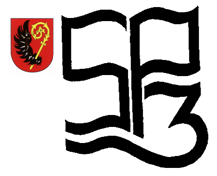        NR 3 IM. EDMUNDA WOJNOWSKIEGO W WĄBRZEŹNIEDZIECKA ZAMIESZKAŁEGO POZA TERENEM MIASTA WĄBRZEŹNADane osobowe dziecka PESEL                                                Imię                               Drugie imię               Nazwisko Data urodzenia                                                    Miejsce urodzenia, województwo    DD              MM               RRAdres zamieszkania dziecka Ulica                                                                                       Nr domu                         Nr lokalu                                          Kod                                           MiejscowośćAdres zameldowania dziecka (jeśli jest inny niż adres zamieszkania)Ulica                                                                                       Nr domu                         Nr lokalu               Kod                                           Miejscowość                                   WojewództwoDane rodziców / prawnych opiekunów*  Dane matki / prawnej opiekunki dziecka*        Dane ojca / prawnego opiekuna dziecka*   Imię                                Nazwisko                             Imię                                    Nazwisko              Telefon kontaktowy                                                  Telefon kontaktowy Adres zamieszkania:  ( wpisać, jeśli jest innyniż adres zamieszkania dziecka)                                        .......................................................................................     ................................................................................................................................................................................     .........................................................................................Oświadczam, że dziecko spełniało roczne obowiązkowe przygotowanie przedszkolne w……………………………………………………………………………………………………………………………………………………………………………………………………..w roku szkolnym ………………………………………………………………………………..*-niepotrzebne skreślićOŚWIADCZAM, ŻE SPEŁNIAM NASTĘPUJĄCE KRYTERIA REKRUTACJI:**Uczęszczanie do szkoły rodzeństwa lub rodzic jest pracownikiem szkoły. Dogodne położenie szkoły w stosunku do zamieszkania.                     Miejsce pracy rodzica/opiekuna w pobliżu szkoły.            W pobliżu szkoły zamieszkują krewni dziecka wspierający rodziców/opiekunów           w zapewnieniu mu należytej opieki.**właściwe zaznaczyć X„Jestem świadomy/a odpowiedzialności karnej za złożenie fałszywego oświadczenia z art. 233 kodeksu karnego”  Oświadczam, że dane przedłożone w niniejszym zgłoszeniu podane są zgodnie ze stanem faktycznym. Niniejszym przyjmuję do wiadomości i wyrażam zgodę na przetwarzanie danych osobowych zawartych w niniejszym zgłoszeniu w celu przeprowadzenia procedury rekrutacji w Szkole Podstawowej nr 3 im. Edmunda Wojnowskiego w Wąbrzeźnie. Przetwarzanie danych odbywać się będzie zgodnie z ustawą o ochronie danych osobowych (Dz. U. z  2002r.Nr101, poz.  926 z późniejszymi zmianami)…………………………………………..                            ………………………………………….......................            (miejscowość, data)                                                      (czytelne podpisy rodziców/ prawnych opiekunów)                                                                                                                                                                                                              ADNOTACJA SZKOŁY                                                                                                                                         ……………………………………………                                                                                                                                                        (data wpływu zgłoszenia) ___________________________________________________________________________DECYZJA KOMISJI REKRUTACYJNEJ  -   - Liczba uzyskanych punktów przez kandydataDecyzja o przyjęciu bądź nieprzyjęciu kandydata do szkołyData i podpis Przewodniczącego  Komisji Rekrutacyjnej